Blood Vessels A.  ___________________________________________	1.  Definition:  vessel that transports blood _______________ from heart at high pressure	2.  Types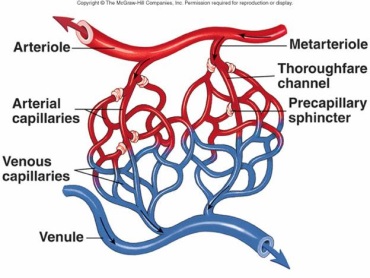 			a.  ______________________________ arteries				1)  largest				2)  include aorta and some of its branches 				3)  can stretch to accommodate surge of blood as heart contracts 			b.  ______________________________ arteries 				1)  carry blood to specific organs				2)  smaller in diameter, muscular layer is proportionately thicker				3)  examples:  brachial, femoral, gastric 			c.  ____________________________________				1)  critically important in regulating blood flow 				2)  function by variable contraction of smooth muscle in 				walls which increases resistance to blood flow and helps 				to regulate BP			d.  ____________________________________				1)  short connecting vessels that connect true arterioles to capillaries				2)  have regulatory valves (smooth muscle =					precapillary  sphincters)B.  __________________________________________	1.  Structure		a.  microscopic		b.  more than one billion in body		c.  distributed non-uniformily		d.  activity ___________________________________ with tissue rate of ________________________________________	2.  Functiona.   carry blood ____________________________________________ (small veins)b.  exchange of nutrients and other vital substancesC.  ______________________________	1. Definition:  vessel transporting blood from capillaries ______________ heart2.  _____________________________		a.  small-diameter, narrow lumens, and porous, this walls		b.  walls are endothelial cells and a few muscle cells	3. Structure of Veins 		a.  larger venous channels		b.  capacitance:  stretch and increase capacity with no pressure change		c.  ___________________:  one way to keep blood moving toward the heart  D.  Overall Structure	1.  ________________________________________ 		a.  provide smooth surface ______________________________________________		b.  and _____________________________________________		c.  have intercellular clefts which vary in size & number influencing the diffusion of substances	2.  _______________________________ 		a.  ________________________________			1)  woven together in wall to strengthen		b.  _______________________________			1)  secreted into extracellular matrix			2) organized into circular patterns to allow recoil		c.  ______________________________________ 			1)  not found in capillaries			2)  exerts active tension	3.  Layers			a.  Tunica ______________________________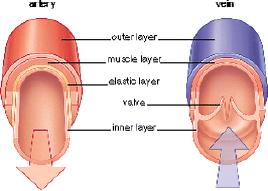 				1)  ____________________________, external layer 				2)  composed of strong, flexible, fibrous connective tissue				3)  prevents tearing and anchors			b.  Tunica _______________________				1)  ____________________ layer				2)  smooth muscle and elastic connective tissue				3)  permits changes in vessel diameter				4)  innervated by autonomic nerves			c.  Tunica ________________________  				1)  __________________________ layer 				2)  endothelium continuous with that which lines the 					heart 